<Supplementary Materials>Application of satellite remote sensing in monitoring dissolved oxygen variabilities: A case study for mid-western coastal waters of KoreaYong Hoon Kim a, Seunghyun Son b, Hae-Cheol Kim c, Bora Kim d, Young-Gyu Park e, Jungho Nam f*, and Jongseong Ryu d*Table of ContentsFigure S1.	Scatter plot of satellite Chl-a (averaged monthly) and in situ Chl-a averaged in region A, B and C ································································································· S2Figure S2.	Time-series of in situ and estimated DO in surface waters of the study area ·············· S3Table S1. Results of one-way ANOVA and post-hoc test to compare in situ water quality parameters in surface before (Be) and after (Af) the year of 2006 (dike construction), and among three regions (A, B, C) in the study area······························································· S4Table S2. Results of stepwise multiple regression analysis················································· S5Table S3. Residual statistics from multiple regression analysis of this study···························· S6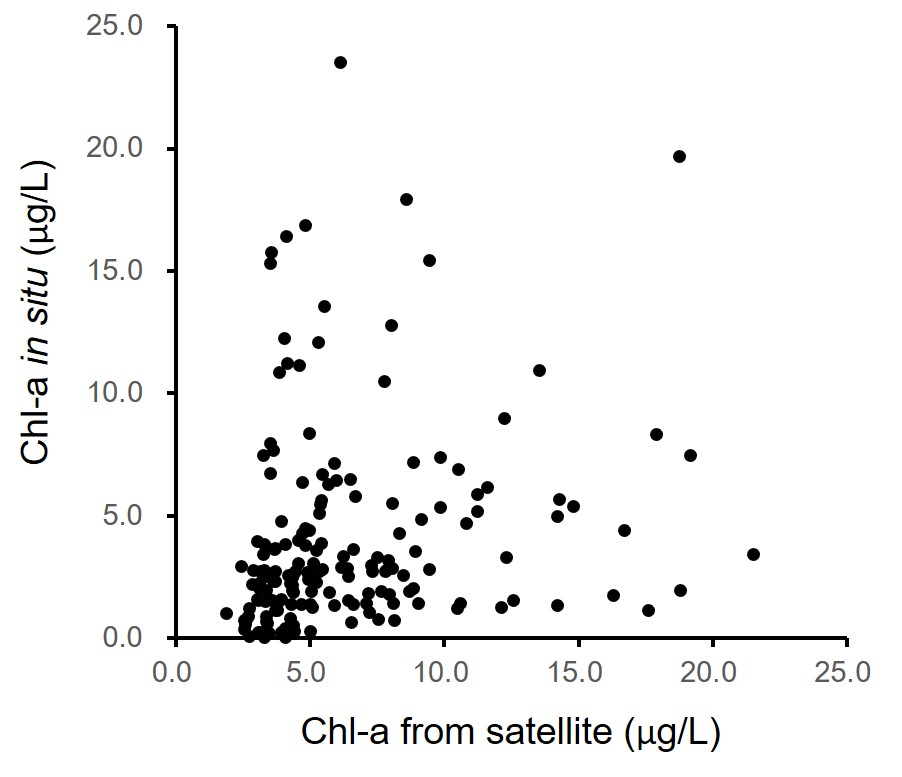 Fig. S1. Scatter plot of satellite Chl-a (averaged monthly) and in situ Chl-a averaged in region A, B and C.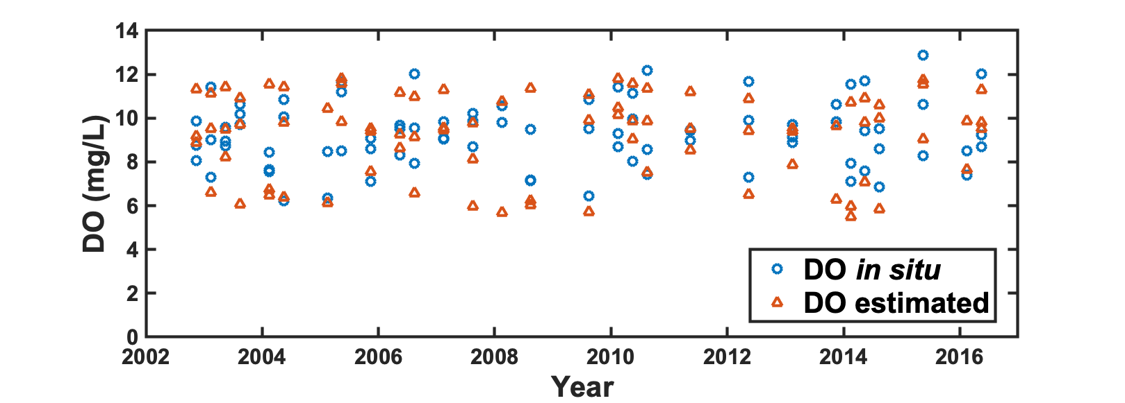 Fig. S2. Time-series of in situ and estimated DO in surface waters of the study area.Table S1. Results of one-way ANOVA and post-hoc test to compare in situ water quality parameters in surface before (Be) and after (Af) the year of 2006 (dike construction), and among three regions (A, B, C) in the study areaaWelch's t-test (unequal variances)bleast significant difference (LSD) testcGames-Howell nonparametric test (unequal variances)Table S2. Results of stepwise multiple regression analysis*satellite data of one month prior to in situ measuring**modified coefficient of determination considering the degree of freedomTable S3. Residual statistics from multiple regression analysis of this studyParametersBefore and after dike constructionAmong regionsTemperaturen.s.n.s.Salinityn.s.A<B***c, A<C***cSuspended sedimentBe>Af***an.s.Chl-an.s.n.s.pHn.s.n.s.Dissolved oxygenn.s.n.s.Chemical oxygen demandBe<Af*n.s.AmmoniaBe>Af*aA>B*b, A>C*bNitriten.s.A>C**bNitrateBe>Af***A>B**c, A>C***cDissolved inorganic nitrogenBe>Af***aA>B**c, A>C***cTotal nitrogenBe>Af***A>B**c, A>C***cDissolved inorganic phosphorusBe>Af***n.s.Total phosphrusBe>Af***an.s.Silicaten.s.A>C*cSecchi depthn.s.n.s.ModelCoefficientCoefficientCoefficientConstantR2**pModelSSTm-1*SST Chl-am-1*ConstantR2**p1-0.232--12.3590.705<0.0012-0.133-0.122-12.6070.798<0.0013-0.132-0.1310.06612.3420.801<0.001MeanStandard deviationMinimumMaximumPredicted value8.701.6056.0511.90Standard error of predicted values0.170.0440.1010.35Residual00.781-1.87-2.58Standardized residual00.982-2.363.25Cook's distance0.150.2900.19Durbin-Watson (d)1.8111.8111.8111.811